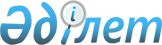 Об утверждении Положения о Государственном учреждении "Управление по контролю за использованием и охраной земель города Астаны"
					
			Утративший силу
			
			
		
					Постановление акимата города Астаны от 31 декабря 2014 года № 06-2215. Зарегистрировано Департаментом юстиции города Астаны 16 января 2015 года № 875. Утратило силу постановлением акимата города Астаны от 9 сентября 2015 года № 197-1570      Сноска. Утратило силу постановлением акимата города Астаны от 09.09.2015 № 197-1570 (вводится в действие по истечении десяти календарных дней со дня его первого официального опубликования).      В соответствии с законами Республики Казахстан от 24 марта 1998 года «О нормативных правовых актах», от 23 января 2001 года «О местном государственном управлении и самоуправлении в Республике Казахстан» и от 29 сентября 2014 года «О внесении изменений и дополнений в некоторые законодательные акты Республики Казахстан по вопросам разграничения полномочий между уровнями государственного управления», акимат города Астаны ПОСТАНОВЛЯЕТ:



      1. Утвердить Положение о Государственном учреждении «Управление по контролю за использованием и охраной земель города Астаны» согласно приложению.



      2. Государственному учреждению «Управление по контролю за использованием и охраной земель города Астаны» произвести государственную регистрацию настоящего постановления в органах юстиции с последующим опубликованием в официальных и периодических печатных изданиях, а также на интернет-ресурсе, определяемом Правительством Республики Казахстан, и на интернет-ресурсе акимата города Астаны.



      3. Контроль за исполнением настоящего постановления возложить на первого заместителя акима города Астаны Хорошуна С.М.



      4. Настоящее постановление вводится в действие со дня его первого официального опубликования.       Аким                                       А. Джаксыбеков 

Приложение           

к постановлению акимата       

города Астаны           

от 31 декабря 2014 года № 06-2215 

Положение

о Государственном учреждении

«Управление по контролю за использованием и охраной земель

города Астаны» 

1. Общие положения 

      1. Государственное учреждение «Управление по контролю за использованием и охраной земель города Астаны» (далее – Управление) является государственным органом Республики Казахстан, осуществляющим руководство в сфере государственного контроля за использованием и охраной земель по городу Астане.



      2. Управление не имеет ведомств.



      3. Управление осуществляет свою деятельность в соответствии с Конституцией и законами Республики Казахстан, актами Президента и Правительства Республики Казахстан, иными нормативными правовыми актами, а также настоящим Положением.



      4. Управление является юридическим лицом в организационно-правовой форме государственного учреждения, имеет печати и штампы со своим наименованием на государственном языке, бланки установленного образца, в соответствии с законодательством Республики Казахстан счета в органах казначейства.



      5. Управление вступает в гражданско-правовые отношения от собственного имени.



      6. Управление имеет право выступать стороной гражданско-правовых отношений от имени государства, если оно уполномочено на это в соответствии с законодательством Республики Казахстан.



      7. Управление по вопросам своей компетенции в установленном законодательством порядке принимает решения, оформляемые приказами руководителя Управления и другими актами, предусмотренными законодательством Республики Казахстан.



      8. Структура и лимит штатной численности Управления утверждаются в соответствии с действующим законодательством Республики Казахстан.



      9. Местонахождение Управления: Республика Казахстан, 010000, город Астана, район «Сарыарка», улица Желтоқсан, № 25.



      10. Полное наименование государственного органа – Государственное учреждение «Управление по контролю за использованием и охраной земель города Астаны».



      11. Настоящее Положение является учредительным документом Управления.



      12. Финансирование деятельности Управления осуществляется из местного бюджета города Астаны.



      13. Управлению запрещается вступать в договорные отношения с субъектами предпринимательства на предмет выполнения обязанностей, являющихся функциями Управления.

      Если Управлению законодательными актами предоставлено право осуществлять приносящую доходы деятельность, то доходы, полученные от такой деятельности, направляются в доход государственного бюджета. 

2. Миссия, основные задачи, функции,

права и обязанности Управления

      14. Миссия Управления заключается в содействии развитию и совершенствованию государственной политики в сфере государственного контроля за использованием и охраной земель.



      15. Задачи:

      1) осуществление мер, направленных на обеспечение рационального и эффективного контроля за использованием и охраной земель города Астаны;

      2) обеспечение соблюдения земельного законодательства Республики Казахстан; 

      3) выявление и устранение нарушений законодательства Республики Казахстан в сфере земельных отношений.

      4) соблюдение норм антикоррупционного законодательства Республики Казахстан;

      5) реализация гендерной и семейно-демографической политики;

      6) соблюдение норм гендерного баланса при принятии на работу и продвижении сотрудников.



      16. Функции:

      1) осуществление государственного контроля за:

      соблюдением государственными органами, предприятиями, учреждениями, организациями и гражданами земельного законодательства Республики Казахстан, установленного режима использования земельных участков в соответствии с их целевым назначением;

      недопущением самовольного занятия земельных участков;

      соблюдением прав собственников земельных участков и землепользователей;

      своевременным и правильным проведением собственниками земельных участков и землепользователями комплекса организационно-хозяйственных, агротехнических, лесомелиоративных и гидротехнических противоэрозионных мероприятий по восстановлению и сохранению плодородия почв;

      своевременным представлением в государственные органы собственниками земельных участков и землепользователями сведений о наличии, состоянии и использовании земель;

      проектированием, размещением и строительством жилых и производственных объектов, оказывающих влияние на состояние земель;

      своевременным и качественным выполнением мероприятий по улучшению земель, предотвращению и ликвидации последствий эрозии почвы, засоления, заболачивания, подтопления, опустынивания, иссушения, переуплотнения, захламления, загрязнения и других процессов, вызывающих деградацию земель;

      соблюдением установленных сроков рассмотрения заявлений (ходатайств) граждан о предоставлении им земельных участков;

      сохранностью межевых знаков;

      своевременным возвратом земель, предоставленных местными исполнительными органами во временное землепользование;

      рекультивацией нарушенных земель;

      снятием, сохранением и использованием плодородного слоя почвы при проведении работ, связанных с нарушением земель;

      осуществлением проектов землеустройства и других проектов по использованию и охране земель;

      2) внесение предложений в местный исполнительный орган по вопросам расторжения в одностороннем порядке договоров о временном землепользовании, заключенных между местными исполнительными органами и физическими или юридическими лицами, в случае невыполнения ими обязанностей, установленных Земельным кодексом Республики Казахстан;

      3) выявление и возврат в государственную собственность земель, неиспользуемых либо используемых с нарушением законодательства Республики Казахстан;

      4) осуществление иных функций, предусмотренных законодательством Республики Казахстан.



      17. Права и обязанности:

      1) направлять в соответствующие органы материалы о нарушениях земельного законодательства Республики Казахстан для решения вопроса о привлечении виновных к ответственности; 

      2) составлять протоколы (акты) о нарушениях земельного законодательства Республики Казахстан;

      3) выносить постановления об административном взыскании за нарушение земельного законодательства Республики Казахстан;

      4) быть истцом и ответчиком в суде;

      5) подготавливать и предъявлять иски в суд по вопросам о возмещении ущерба в результате нарушения земельного законодательства Республики Казахстан, о принудительном изъятии земельных участков, не используемых по назначению либо используемых с нарушением законодательства Республики Казахстан, об исполнении выданных должностными лицами органов, осуществляющих государственный контроль за использованием и охраной земель, предписаний по устранению выявленных нарушений земельного законодательства Республики Казахстан в случае их неисполнения в срок, указанный в предписании, либо ненадлежащего исполнения лицами, которым выданы эти предписания, и о взыскании штрафов с физических, должностных и юридических лиц; 

      6) при предъявлении служебного удостоверения беспрепятственно посещать организации, обследовать земельные участки, находящиеся в собственности и пользовании, а земельные участки, занятые военными, оборонными и другими специальными объектами, – с учетом установленного режима их посещения; 

      7) давать собственникам земельных участков и землепользователям обязательные для исполнения предписания по вопросам охраны земель, устранению нарушений земельного законодательства Республики Казахстан;

      8) приостанавливать промышленное, гражданское и другое строительство, разработку месторождений полезных ископаемых, эксплуатацию объектов, проведение агротехнических, лесомелиоративных, геологоразведочных, поисковых, геодезических и иных работ, если они осуществляются с нарушением земельного законодательства Республики Казахстан, установленного режима использования земель особо охраняемых территорий и могут привести к уничтожению, загрязнению, заражению или порче плодородного слоя почвы, развитию эрозии, засолению, заболачиванию и другим процессам, снижающим плодородие почв, включая сопредельную территорию, а также если эти работы ведутся по проектам, не прошедшим экспертизу либо получившим отрицательное заключение; 

      9) получать от государственных органов статистическую информацию о состоянии земельного фонда; 

      10) приостанавливать строительство жилых и производственных объектов в случае отсутствия правоустанавливающего и идентификационного документов на землю; 

      11) своевременно принимать меры к нарушителям земельного законодательства Республики Казахстан;

      12) объективно готовить материалы проводимых проверок; 

      13) соблюдать законодательство Республики Казахстан, права и охраняемые законодательством интересы физических и юридических лиц;

      14) осуществлять свою деятельность во взаимодействии с другими органами исполнительной власти и местного самоуправления;

      15) получать в установленном законодательством Республики Казахстан порядке (на основании запросов), необходимые информационные материалы из местных органов государственного управления и других организаций, в пределах своей компетенции; 

      16) заключать договоры с юридическими и физическими лицами, приобретать имущественные и личные неимущественные права, представлять свои интересы в государственных органах, организациях в соответствии с действующим законодательством Республики Казахстан;

      17) вносить предложения в проекты нормативных правовых актов, принимаемых акимом города Астаны (далее – аким) по вопросам, входящим в компетенцию Управления;

      18) по доверенности акима представлять и защищать интересы государства (города) в судебных органах по вопросам земельных правоотношений;

      19) вносить предложения по проектам законодательных и иных нормативных актов, разработанных местными и центральными уполномоченными органами по вопросам в сфере земельных отношений;

      20) проводить работу по организации повышения квалификации кадров;

      21) вносить в судебные органы исковые заявления (апелляционные, кассационные жалобы) по освобождению незаконно занятых земельных участков;

      22) осуществлять иные права и обязанности в соответствии с действующим законодательством Республики Казахстан. 

3. Организация деятельности Управления

      18. Руководство Управлением осуществляется руководителем, который несет персональную ответственность за выполнение возложенных на Управление задач и осуществление им своих функций, а также за противодействие коррупции. 



      19. Руководитель Управления назначается на должность и освобождается от должности распоряжением акима. 



      20. Руководитель Управления имеет заместителей, которые назначаются на должности и освобождаются от должностей в соответствии с законодательством Республики Казахстан.



      21. Полномочия руководителя Управления:

      1) определяет обязанности и полномочия, устанавливает степень ответственности своих заместителей и руководителей структурных подразделений Управления; 

      2) назначает на должность и освобождает от должности сотрудников Управления; 

      3) налагает дисциплинарные взыскания на сотрудников Управления; 

      4) несет ответственность за несоблюдение сотрудниками Управления норм антикоррупционного законодательства Республики Казахстан; 

      5) в пределах своей компетенции издает приказы, обязательные для исполнения сотрудниками Управления; 

      6) контролирует разработку правовых актов и других документов по вопросам, входящим в компетенцию Управления; 

      7) осуществляет контроль за исполнением земельного законодательства Республики Казахстан, рассматривает факты его нарушения и принимает по ним решения в пределах своей компетенции; 

      8) в пределах своей компетенции представляет Управление в государственных органах и организациях в соответствии с законодательством Республики Казахстан; 

      9) организует организационно-правовое, финансовое и материально-техническое обеспечение деятельности Управления; 

      10) утверждает положения об отделах и должностные инструкции сотрудников Управления. 

      Исполнение полномочий руководителя Управления в период его отсутствия осуществляется лицом, его замещающим в соответствии с действующим законодательством Республики Казахстан.

      Руководитель Управления и его заместители являются главными государственными инспекторами по использованию и охране земель города Астаны.



      22. Руководитель Управления определяет полномочия своих заместителей в соответствии с действующим законодательством Республики Казахстан. 

4. Имущество Управления

      23. Управление может иметь на праве оперативного управления обособленное имущество в случаях, предусмотренных законодательством Республики Казахстан.

      Имущество Управления формируется за счет имущества, переданного ему собственником, а также имущества (включая денежные доходы), приобретенного в результате собственной деятельности и иных источников, не запрещенных законодательством Республики Казахстан.



      24. Имущество, закрепленное за Управлением, относится к коммунальной собственности.



      25. Управление не вправе самостоятельно отчуждать или иным способом распоряжаться закрепленным за ним имуществом и имуществом, приобретенным за счет средств, выделенных ему по плану финансирования, если иное не установлено законодательством Республики Казахстан. 

5. Реорганизация и упразднение Управления

      26. Реорганизация и упразднение Управления осуществляются в соответствии с законодательством Республики Казахстан.
					© 2012. РГП на ПХВ «Институт законодательства и правовой информации Республики Казахстан» Министерства юстиции Республики Казахстан
				